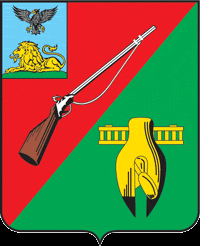 ОБЩЕСТВЕННАЯ ПАЛАТАСТАРООСКОЛЬСКОГО ГОРОДСКОГО ОКРУГАIV СОЗЫВАПервое пленарное заседание Общественной палатыСтарооскольского городского округа« 04 » июня 2020 г.	 									№  8                  		                             		             		     	         		 РЕШЕНИЕОб утверждении графика работы общественной приёмнойОбщественной палаты Старооскольского городского округаIV созываЗаслушав и обсудив информацию заместителя председателя Общественной палаты Старооскольского городского округа IV созыва,  об утверждении графика работы общественной приёмной Общественной палаты Старооскольского городского округа,  Общественная палата РЕШИЛА:1.Утвердить график  работы общественной приёмной Общественной палаты Старооскольского городского округа по адресу: г. Старый Оскол, ул. Ленина, д.45. каб.7  (прилагается).2. 3. Разместить график работы Общественной приёмной Общественной палаты Старооскольского городского округа на официальном сайте органов местного самоуправления Старооскольского городского округа в сети Интернет.4. Контроль за данным решением возложить на Совет Общественной палаты Старооскольского городского округа IV созыва.Председатель Общественной палатыСтарооскольского городского округа			          	  IV созыва										И.А.Гусаров							Утверждаю:
Председатель  Общественной палаты IV созыва
Старооскольского городского округа
от 04 июня 2020______________________  И.А.Гусаров16.07.2020г.Приём граждан ведет: Председатель Общественной палаты,  заместители председателя Общественной палаты.По адресу:  г. Старый Оскол, ул. Ленина, д. 45, каб. 7.16:00-18:0020.08.2020г.Приём граждан ведет: Комиссия по образованию, здравоохранению, культуре,  молодежной политике и развитию физической культуры и спорта.По адресу:  г. Старый Оскол, ул. Ленина, д. 45, каб. 7.16:00-18:0017.09.2020г.Приём граждан ведет: Комиссия по экономическому развитию, транспорту, ЖКХ и предпринимательству.По адресу:  г. Старый Оскол, ул. Ленина, д. 45, каб. 7.16:00-18:0015.10.2020г.Приём граждан ведет: Комиссия по экологии и благоустройству.По адресу:  г. Старый Оскол, ул. Ленина, д. 45, каб. 7.16:00-18:0019.11.2020г.Приём граждан ведет: Комиссия по соблюдению законности, регламенту, протоколу и работе общественной  приемной.По адресу:  г. Старый Оскол, ул. Ленина, д. 45, каб. 7.16:00-18:0017.12.2020г.Приём граждан ведет: Комиссия по социальной политике, духовно – нравственному и патриотическому воспитанию, делам ветеранов и инвалидов.По адресу:  г. Старый Оскол, ул. Ленина, д. 45, каб. 7.16:00-18:00ГРАФИК РАБОТЫОбщественной палаты Старооскольского городского округа IV созыва
Белгородской области на II полугодие 2020 года